Муниципальное бюджетное дошкольное образовательное учреждение Детский сад №5 «Цветик-скмицветик» города Новочебоксарска Чувашской РеспубликиНовый год в средней группе                   Составила: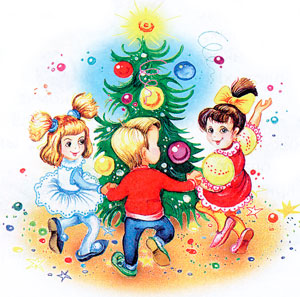  Музыкальный руководитель                                                                                                                                                  Козлова Анна Николаевна2013годЗвучит таинственная музыкаИдет Зимушка ведет за собой детейГолос за дверью:Старый, старый зимний лес.Много ты таишь чудес.И в волшебной тишинеПрячешь тайны в глубине.Здесь живет герои сказокЧудный сон их тих и сладок,Разбудить их может тот,Кто смело по лесу пройдет.Зимушка -ведущий: Вот волшебная поляна, Вот и елочка стоит!Она, укутанная снегомЗаколдованная спит.Зимушка: Ребята, как же нам елочку разбудить? (ответы детей). Может быть елочка проснется ото сна, услышав ваши добрые слова?1 реб: Ой, ребята, посмотрите,Вот так чудо-чудеса.В нашем зале посрединеСтоит елочка краса.2 реб: Как она здесь очутилась?Как пришла к нам в детский сад?Как она принарядиласьКак иголочки блестят.3 реб: А игрушек сколько разныхЖелтых, голубых и красных.Тут мишка, там зайчишка, Тут сосулька, а тут шишка.4 реб: Всем нам очень нравитсяЕлочка красавица.Скажем ей мы дружно, громкоВсе: Здравствуй елка! Здравствуй елка!Зимушка: Наверное, елочку сможет разбудить только волшебная песенка.Песня-хороводЗимушка: Ребята, давайте скажем волшебные слова:Все: Проснись, проснись, красавица.Огнями засияй.И сказку новогоднююСкорей начинай! (огни загораются и мигают)Вед: Будут игры, будут пляски,Хоровод закружит маски,Ждем на праздник мы гостей,Веселитесь поскорей.ХороводЕлка: (голос): Здравствуйте, друзья! Я –новогодняя елка. Ваши звонкие голоса разбудили меня, ваши теплые слова отогрели меня. И я с удовольствием выпускаю из своих ветвей эту новогоднюю сказку.(гаснет свет, затем включается)Появляется Кот в сапогахКот: Привет вам новогодний, друзья!Надеюсь, меня узнали?Я- Кот в сапогах, МУР- мур -вуаля!Так в сказках меня называли.В сказку мою пригласил я сейчасГостей самых разных!Не жалея ладошек, приветствуйте нас,Всех кто пришел на праздник!Мы с Новым годом вас поздравляемИ сказочный наш карнавал открываем!Кот: Итак, юные джентльмены, приглашайте прекрасных принцесс на танец.Танец общийКот: Ну-ка дружные ребятки,Отгадайте-ка загадку:Кто на свете самый хваткий,Самый умный, самый храбрый,Песни сладкие поетИ дугою спинку гнет?Кто же это, дети?(дети отвечают кот)Кот: ПравильноГолос за сценой: Неправильно.Кот: (к ребенку): Это ты сказал неправильно?Голос за сценой: Правильно! Правильно!(Кот поворачивается во все стороны): Эй, ты кто? Зачем кричишь?Голос за сценой: Мышь! Мышь! Мышь!Кот: Мышь? Где мышь? (бросается искать)Выскакивает Барабашка в костюме приведенияБарабашка: ЗдесьКот: Кто ты? Что ты за наваждение!Барабашка:  Я живое приведение!(обегает вокруг елки)Что, самый умный, храбрый кот?Воды набрал от страха в рот?Вот как тебя сейчас схвачуИ в лес дремучий утащу!Кот: Мяу!!! Ребята, помогите!Приведение вы задержите!Барабашка:  (снимает балахон)Да не бойся ты меня, умняшка!Не приведение, а просто барабашка!Явление очевидное, хоть и невероятное,Для шаловливых ребятишекУдивительно приятное.Вы, ребята, сядьте, посидите,Наш веселый танец поглядите.Озорные скоморохиСо мною будут танцеватьНе годиться им скучать!Танец Барабашки и скомороховКот: (аплодирует): Браво, Барабашка! Браво! Аплодисменты заслужили вы по праву!Барабашка:  Мы танцуем, не скучаем,Праздник весело встречаем,А снегурочки се нет?!Где она, кто даст ответ?Кот: Вот этот колокольчик золотой-Волшебный колокольчик не простой!На звук его Снегурочка придет,У елки с нами встретит Новый год!Всех прошу я замеретьИ дыханье затаить.Постарайтесь не шуметь,Начинаю я звонить.(раздается плач, входит баба Яга)Яга: Всех на праздник пригласили, а меня красавицу, забыли. А-а-а!Барабашка:  Да не реви ты Баба Яга! И не стыдно тебе?Яга: А вам? Все значит веселятся, а я одна в темном лесу сижу, грущу, новое платье зря пропадает! А мне всего то 305 лет, а еще в школу не хожу! Не пригласили меня- я вам за это игрушки на елке перебью.(замахивается)Кот: Подождите, подождите, Бабулечка-  Ягулечка! Простите, что не послали вам приглашение, оставайтесь с нами встречать Новый год!Яга: Ну ладно, уговорил.Кот: А сейчас я позвоню в этот волшебный колокольчик!Яга: А зачем в него звонить! У меня от звона в ушах трещит.Кот: Дело в том, что Снегурочка не может к нам прийти, если не услышит звон этого колокольчика.Яга: Ну и пусть не приходит, она здесь ни к чему. Я без Снегурочки устрою вам чудесный праздник. Для начало все игрушки на елке разобьём. Потом отберу конфеты, подарки…Потом…Барабашка: Нет, нам такого праздника не надо, нам нужен настоящий праздник, радостный веселый. А без Снегурочки такой праздник не получиться. Давай Кот, звони в колокольчик!Яга: Ладно! Убедил, Снегурочку позовём, но сначала надо поиграть.Кот, я твой колокольчик подержу. А тебе не удобно!ИграКот: (Яге, по окончанию игры): Пожалуйста, верни мне колокольчик!Яга: Колокольчик? Какой еще колокольчик? Нет у меня никакого колокольчика!Кот: Ты же только что взяла его у меня подержать!Яга: Да чтоб мне провалиться на месте, если я его брала у тебя! (прыгает на месте).Вишь! Не проваливаюсь. Значит не брала!Кот: Брала, брала. (к детям). Ребята! Скажите, брала Баба Яга колокольчик?Яга: Ну брала, и что. Я вам его не отдам.Зима: Кот, ты же ученый, придумай что нибудь.Кот: Думаю! Думаю! Мяу! Придумал! Нужно позвать Деда Мороза!Зовут всеД.М: Слышу, слышу! Иду!Звучит музыка, входит Д.МД.М: Злравствуйте ребятишки!Мои маленькие шалунишки!Здравствуйте гости дорогие!Я румяный, бородатый,Добрый Дедушка Мороз,Был у вас я год назад,Снова всех я видеть рад!Подросли, большими стали!А меня то вы узнали?Я сегодня весел тожеИ с ребятами дружу.Никого не заморожу,Никого не застужу!Становитесь-ка, ребятки,Все скорее в хоровод,Песней пляской и весельем Дружно встретим Новый год!Хоровод Песня про деда МорозаД.М: Ну-ка прячьте руки, нос-поморозит Дед Мороз! Раз, два, три-руки убери!Игра «Заморожу»Барабашка: Ребята, а давайте развеселим Деда Мороза! Становитесь, Дедушка Мороз с нами в    круг!Шуточный танец-игра(садятся на стульчики)Дед Мороз: Ох, развеселился яА где Снегурочка моя?Эй, господин ученый Кот!Ты сделал все наоборот!Ведь я тебя предупредил,Чтоб ты пораньше позвонил!Скорей мне колокольчик дай!Кот: Меня дедуля не ругай!Доверья я не оправдалИ колокольчик потерял!Барабашка: Его Б. Я . стащилаИ там под елкую зарыла!Яга: Ищи, ищи! Ни здесь, ни тамВы колокольчик не найдете!Я ни за что его не дам,И без Снегурки проживете!Яга: Дед Мороз, а ты сделай меня своей снегуркой?Дед Мороз: Нет, это не годится! Снегурочка танцевать и петь должна, а не бось, ничего не умеешь!Яга: Я и спеть и танцевать смогу. А ну свита ко мне!Танец разбойниковДМ: Ну, Баба Яга, хоть ты и танцевать мастерица, а до Снегурочки тебе далеко! Добром нам колокольчик ты отдай!Яга: не отдамД. М: Ах, не хочешь добром отдавать? Тогда попробуй под мою дудку станцевать.Звучит русская музыка, Яга танцует и падает от усталостиЯга: Вот колокольчик ваш,Возьмите и звоните,Ну а меня, красавицу, проститеИ в лес обратно отпустите!Д.М: Ребята, мы ее простим? (дети ответит). Отправляйся в лес, так и быть. А ты, мой милый, умный кот, скорей в колокольчик свой звони и Снегурочку зови!Звонит в колокольчик, звучит музыка входит СнегурочкаСнегурочка: Здравствуй, Дедушка Мороз1Здравствуйте,  ребята, Кот, Барабашка!Я зимою рождена,Я из снега создана,Мои косы из снежинок седых,А глаза из льдинок голубых,Как я рада, в этом залеНа волшебном карнавалеВстретить с вами Новый год!Пусть под елочкой кружитьсяНовогодний хоровод!ХороводДед Мороз: Ох, отоптал себе я пятки, отдохну я , посижу. На ребяток погляжу.Снегурочка: А ну ка елочки выходите, да Деда Мороза развеселите.Танец ЕлочекСнегурочка: Ну а теперь Дедушка Мороз, для тебя ребята приготовили стихи.Д.М: С радостью послушаюСтихиБарабашка: Дедушка Мороз, а как же подарки? Дети заждались уже!Д. М: Эх, порадую народВ новый день и в Новый год!Приготовил я подаркиВсе в больших пакетах ярких!Только где они? Забыл…Эх, растяпа, обронил!Снегурочка: Колокольчик ледяной,Он ведь, Дед теперь с тобой!Д.М: И впрямь! Дили дон, дили-дон,Раздает подарки он.(звонит в колокольчик, ходят по залу, ищут подарки)Перезвоны громче стали…(подходят где лежат подарки)Где подарки, мы узнали.(достает мешок с подарками)Снегурочка: Кого музыка зовет,Тот подарок и возьмет.(звучат фрагменты танцев, услышав свой отрывок танца, идут за подарками)